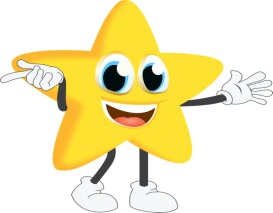 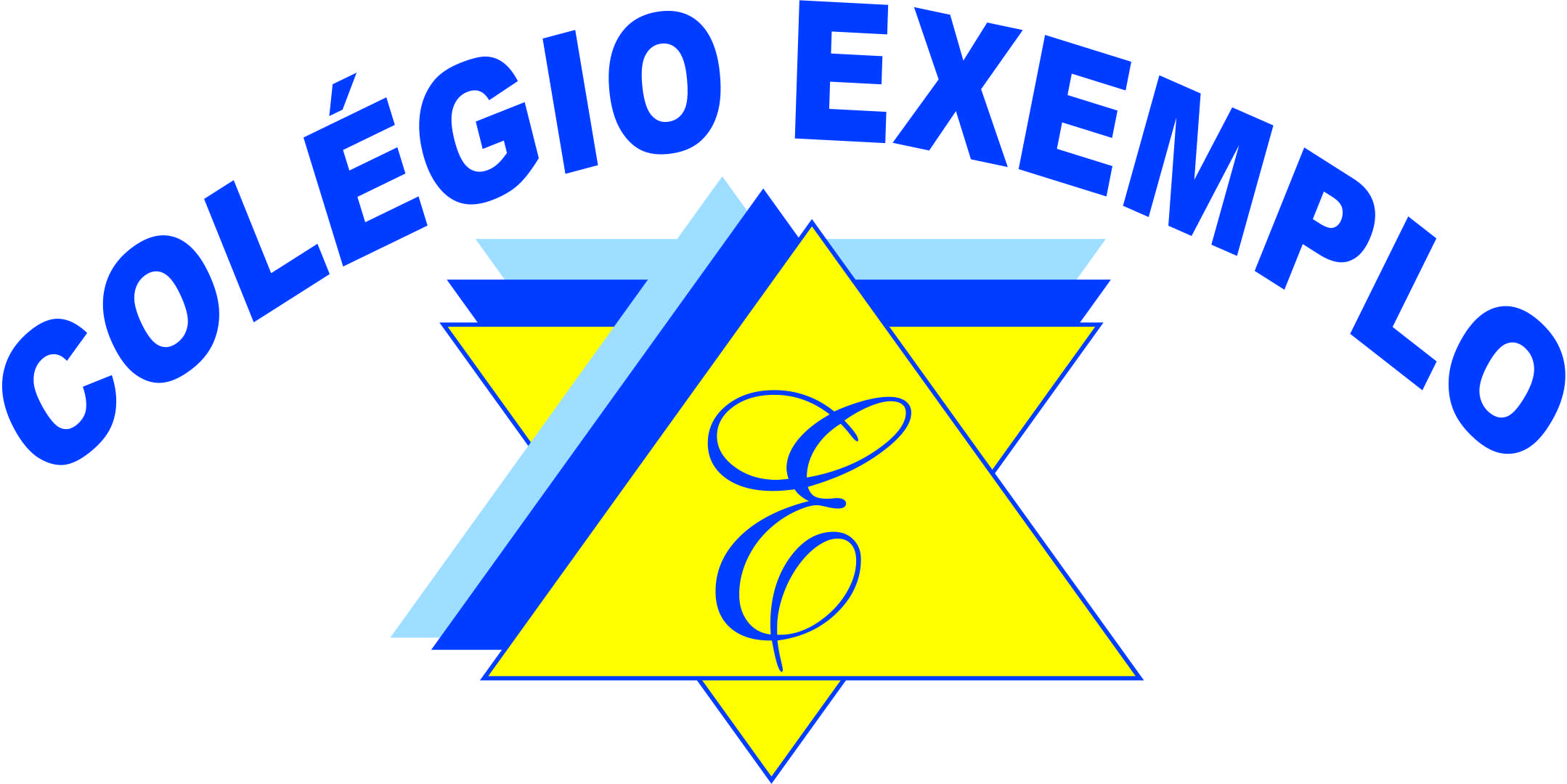 Rua Sebastião Ribeiro da Silva nº 05 – Humaitá –São Vicente  Tel: 35642887Lista de Material – Educação Infantil – Jardim 2 -700 folhas de sulfite branca A4 75 mg / m2;-100 folhas de sulfite colorida A4 75 mg /m2;-2 cadernos capa dura pequenos 100 fls  encapado com plástico liso azul ou contact azul;-15  lápis preto nº 02 faber  castell com borracha na ponta ; (Recomendamos Faber Castell)- 2 borrachas  grandes  branca macia;-1 estojo de bolsinha grande com 2 lados de  zíper;-2 apontadores com depósito;-1 caixa de lápis de cor 24 cores;-1 caixa de giz de cera ecogiz 12 cores  bicolor;-1 pasta plástica fina com elástico para lição de casa .-1 rolo de fita dupla face grande ( branca);-5 pastas de plástico na cor transparente com ferragem com 10 sacos com furos para a pasta;-5 folhas de papel de seda ( 1 de cada cor);- 10 folhas de EVA: azul royal, amarela, verde, vermelha, branco, preta, roxa, laranja, marrom e rosa;-1 EVA atoalhado- 1 EVA gliter dourado;-5 envelopes de papel pardo maior que a sulfite;-2 tubo de cola líquida e 2 tubos de cola bastão grandes;-2 cartolinas brancas;-1 cartolina laminada;-5 folhas de papel carmim;-1 pacote de massinha acrilex;-1 caneta retroprojetor ponta grossa;-3 papéis crepom decorados;-1 pincel e 1 tesoura sem ponta;-1 brinquedo pedagógico peças grandes;-1 livro de historias infantil;-3 metros de TNT ;-3 papéis pardos;-5 refil de cola quente fina;-1 caixa de cola colorida;-1 tinta relevo;-1 pacote de penas coloridas;-1 pacote de algodão pequeno;-1 rolo de barbante;-1 rolo de lã;-1 cola gliter;-bloco de papel canson ( 180) colorido-2 pacotes de lantejoula; 2 potes de gliter-1 tela de pintura 16x22;-1 pacote de olhinhos pequenos; ( com 10)-1 pacote de bexigas;-1 pacote de palitos de sorvete coloridos;-1 tinta pintura facial;-1 avental com nome da criança;-1 lastex;-1 nécessaire com 1 escova de dentes com porta escovas; 1 pasta de dentes; 1 toalhinha de mão com nome;-1 squeeze com nome;Obs: Este material é de uso exclusivo da escola. Lembrando que em casa o aluno deverá ter o material para realizar das tarefas de casa. Trazer  todo o  material  de  13  a 24 de janeiro de 2020 (horário: das 9:00 às 11:00 e 13:30h às 17:00h)  Não serão aceitos materiais incompletos! Não serão aceitos materiais na 1ª semana de aula.Favor colocar nome em todo material!